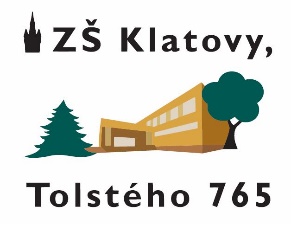                      Základní škola Klatovy, Tolstého 765                             Tolstého 765, 339 01 Klatovy, IČ 49207440                          Tel.: 376 312 352							   	V Klatovech dne 23.4.2024Merkur interier s.r.o.Chlumova 1/1437Jihlava,58601IČ 27720641Objednávka nábytku250136        30 ks             stolek        		( bez koše,prosíme nastavit na velikost 6,kostra a hrana ABS RAL 6018,deska buk 1796 )140324           7 ks             skříňka                   ( buk 381, hrana ABS 6018,úchytky malé RAL 6018,zámek dvířek - pokud by bylo možné stejný klíč od všech )140000           2 ks             katedra                 ( 1x pravá,1x levá,buk 381,hrana ABS 6018,úchytky malé RAL 6018,zámek centrální ) MATRIX          2 ks             židle                        ( kříž plast, kolečka pogumovaná, bez područek,látka Suendine 2 )140320           1 ks             skříň                       ( všechny 3 položky - desén buk 381,hrana ABS 5012,úchytky krátké RAL 5012,bez zámků )140324           1 ks             skříňka140006-P       1 ks             katedra  MATRIX            1 ks             židle                       ( bez područek,kříž plast,kolečka pogumovaná,látka Suendine 65 )Cena celkem včetně DPH dle aktuálně platného ceníku  157 989,- Kč.Děkuji.Karel Klasna